Муниципальное   бюджетное учреждение дополнительного образованияГородского округа Пушкинский Московской области «Пушкинская детская художественная школа»  Методическая разработка«Развитие творческого воображения на уроках декоративно-прикладной композиции»Выполнила преподаватель:    Спиренкова Марина ВладимировнаПредмет:    Декоративно-прикладная композицияВозраст детей:  11-17 летг. Пушкино2022г.«Развитие творческого воображения на уроках декоративно-прикладной композиции»Введение Школа искусств формирует творчески активную личность, обладающую способностью нестандартно решать художественные задачи. Творческое воображение учащихся представляет огромный потенциал для реализации резервов комплексного подхода в обучении и воспитании. Большие возможности для развития творческого воображения представляет изобразительная деятельность. Воображение и фантазия-это важнейшая сторона при обучении изобразительному искусству. Они являются высшей и необходимой способностью человека. Вместе с этим именно эта способность нуждается в особой заботе в плане развития. Творческое воображение зависит от многих факторов: возраста, умственного развития и особенностей развития ребенка. Психологи считают, что для развития воображения необходимо наличие проеделеннх условий: эмоциональное общение с взрослыми, предметно--манипулятивная деятельность, необходимость разных видов деятельности. Развитее творческого воображения на уроках декоративно-прикладной композиции возможно посредством специальных упражнений и заданий, в результате которых учащийся создает новые образы и формы.Бесконечное разнообразие природных форм всегда служит источникомвдохновения и творческих идей для человека. Изображения  созданные на основерастительных форм, являются самыми распространенными в мировом прикладном искусстве. И декоративно-прикладная композиция находит в строении растений множество плодотворных идей.Изображение растений в учебной практике учащегося базируется наобъективном изучении природы.Процесс творческого преобразования природной формы располагает определенной системой условных знаков в видеформ, линий, пятен, цветов и т.д. В определенных комбинациях знаки создаютв человеческом воображении образное представление о предмете, котороевыражается в творческой графической работе.Учащиеся школы искусств на уроках  декоративно-прикладной	композиции овладевают знанием принципов художественной обработки натуры;учатся владению методикой работы над стилизацией растительных форм. владению приёмами гармонизации рисунка и изделия.Развитие творческого потенциала у учащегося зависит от навыковстилизации бионических форм, осознанного подхода к композиционномурешению работы, умения передавать образы, стилистически сходные систочником вдохновения, а так же у  создание  декоративные образов без опоры на реальный объект.Методические указания предназначены для учащихся школ искусств 11-17летПоследовательность выполнения заданий и упражнений.Задание 1 Рисование линий. Создание образцов линий при помощи различных графических материалов: карандаш, перо, гелевая ручка, кисть, соус ит.д.− вводная лекция; − выполнение элементов графической части задания;− компоновка на листе;Задание 2 Рисование композиций из линий. Создание образцов композиций линий при помощи различных графических материалов: карандаш, перо, гелевая ручка, кисть, соус ит.д.− вводная лекция; − выполнение элементов графической части задания;− компоновка на листе;Задание 3 Рисование точек. Создание точек при помощи различных графических материалов: карандаш, перо, гелевая ручка, кисть, соус ит.д.− вводная лекция; − выполнение элементов графической части задания;− компоновка на листе;Задание 4 Рисование композиций из линий; из линий и точек . Создание образцов композиций  при помощи различных графических материалов: карандаш, перо, гелевая ручка, кисть, соус ит.д.− вводная лекция; − выполнение элементов графической части задания;− компоновка на листе;Задание 5 Рисование фактур из линий и из линий и точек . Создание образцов композиций  при помощи различных графических материалов: карандаш, перо, гелевая ручка, кисть, соус ит.д.− вводная лекция; − выполнение элементов графической части задания;− компоновка на листе;Задание 6 Создание композиций из линий и точек и фактур в квадрате, прямоугольнике (с использованием ограниченного количества цветов). Создание образцов композиций  при помощи различных графических материалов: карандаш, перо, гелевая ручка, кисть, соус ит.д.− вводная лекция; − выполнение элементов графической части задания;− компоновка на листе;Задание 7 Рисование композиций из линий, точек и фактур с использованием цвета . Создание образцов композиций  при помощи различных графических материалов: карандаш, перо, гелевая ручка, кисть, соус ит.д.− вводная лекция; − выполнение элементов графической части задания;− компоновка на листе;Задание 8 Рисование объекта (цветок) из линий и точек . Создание фантазийного объекта в одном цвете,  при помощи различных графических материалов: карандаш, перо, гелевая ручка, кисть, соус ит.д.− вводная лекция; − выполнение элементов графической части задания;− компоновка на листе;Задание 9 Рисование объекта (цветок) из линий и точек . Создание фантазийного объекта с использованием различных цветов и при помощи различных графических материалов: карандаш, перо, гелевая ручка, кисть, соус ит.д.− вводная лекция; − выполнение элементов графической части задания;− компоновка на листе;Задание 10 Стилизация растения методом орнаментализации , на основе природных форм. Стилизация  с использованием различных цветов и при помощи различных графических материалов: карандаш, перо, гелевая ручка, кисть, соус ит.д.− вводная лекция; − выполнение элементов графической части задания;− компоновка на листе;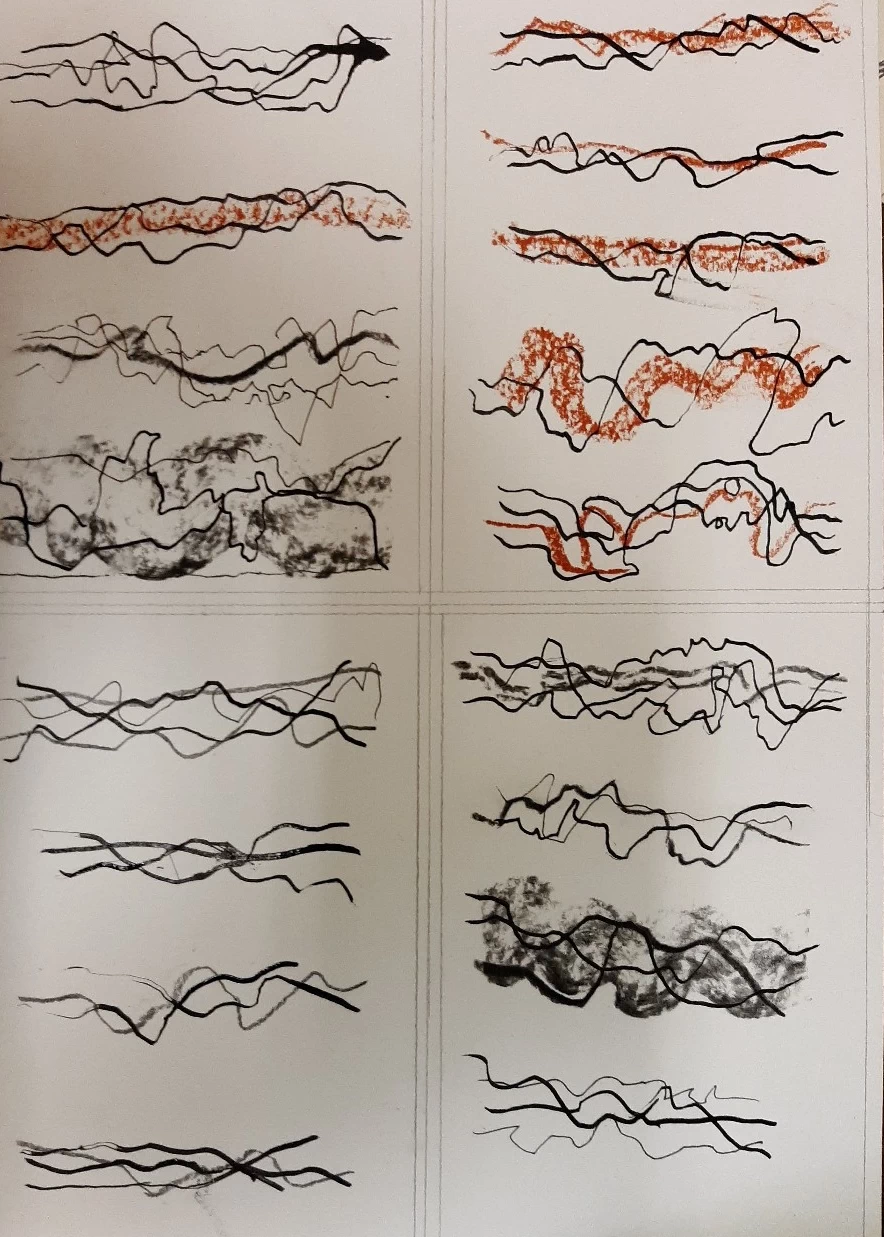 Задание 1,2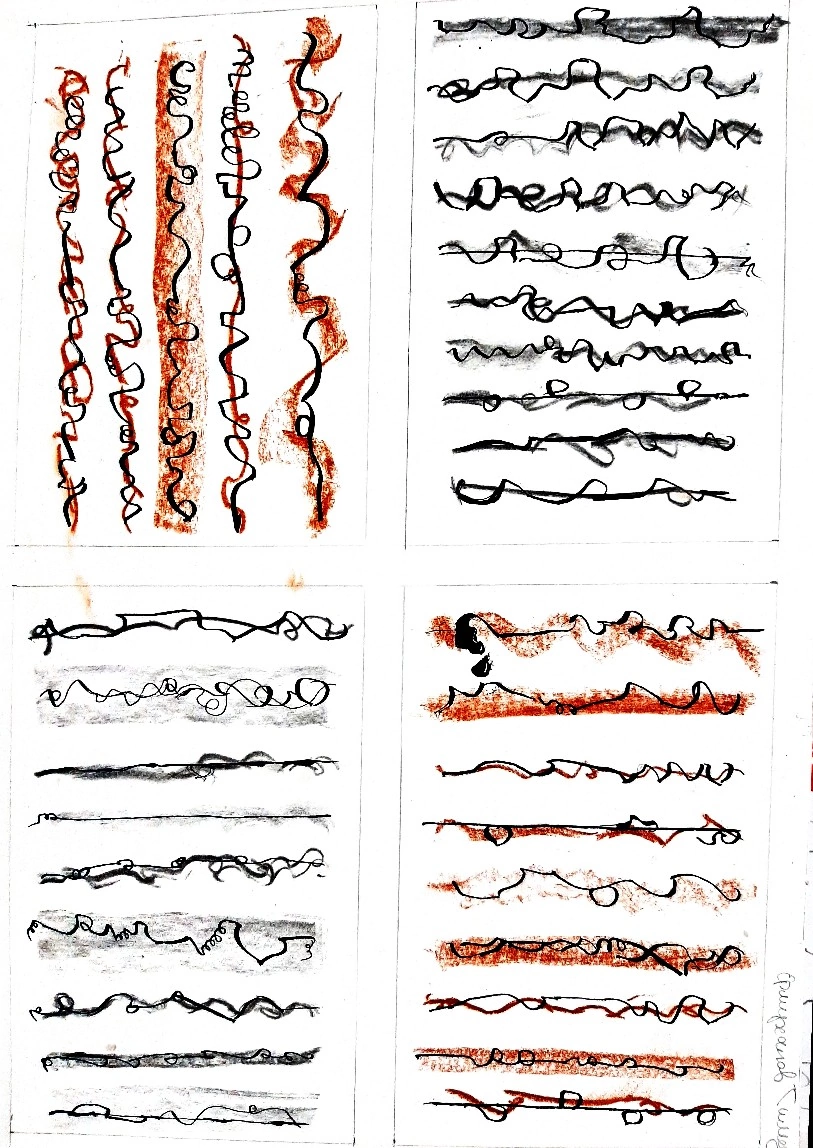 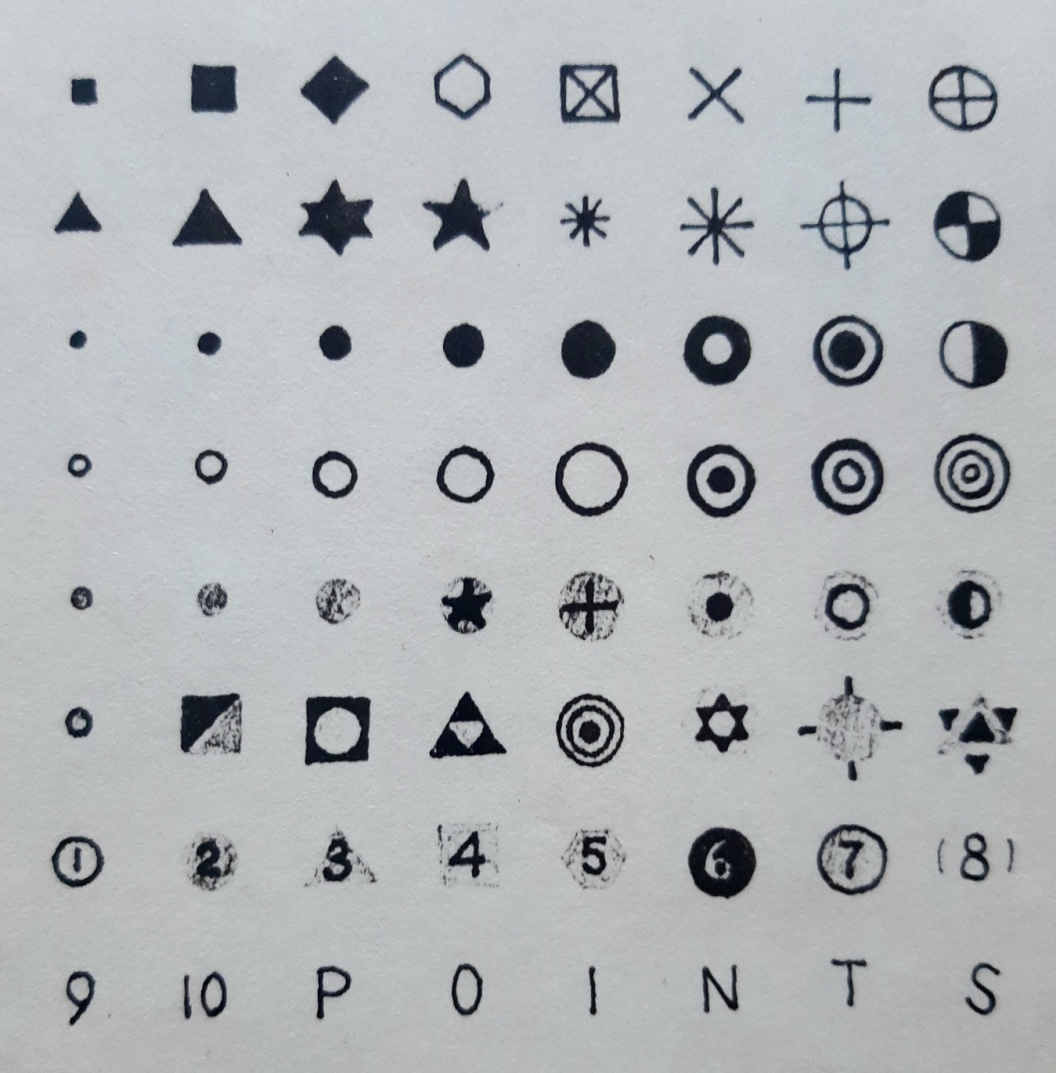 задание 3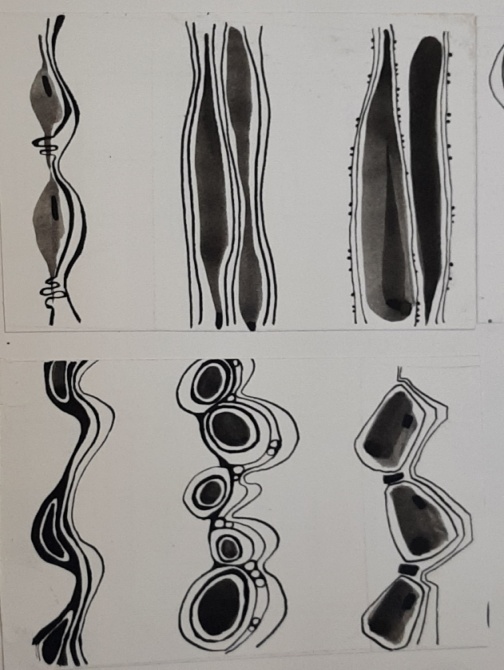 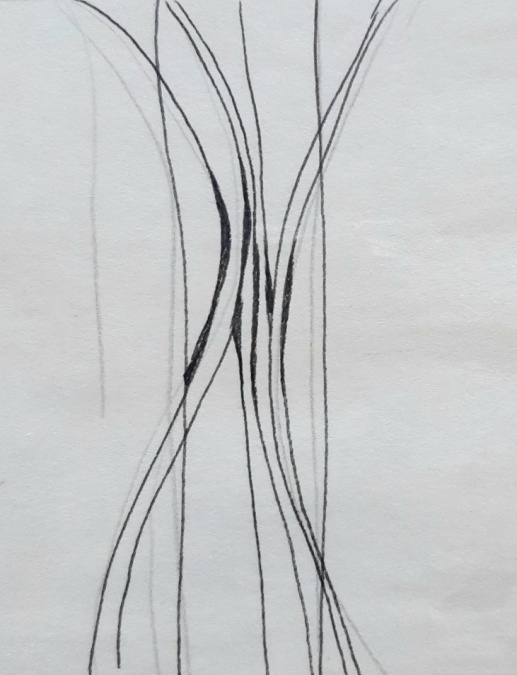 задание 4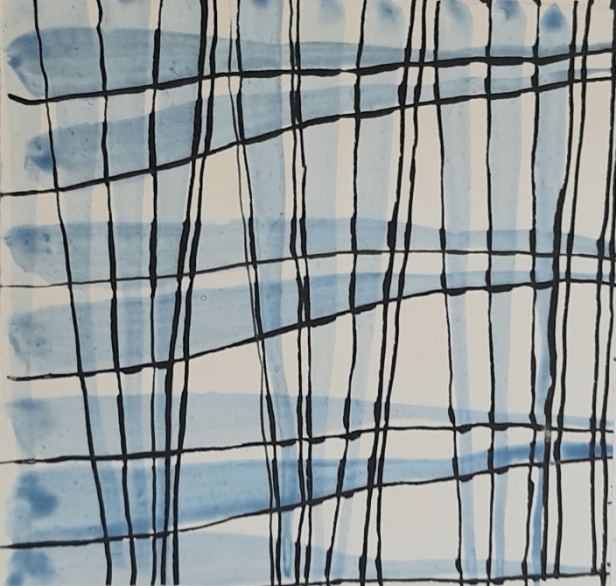 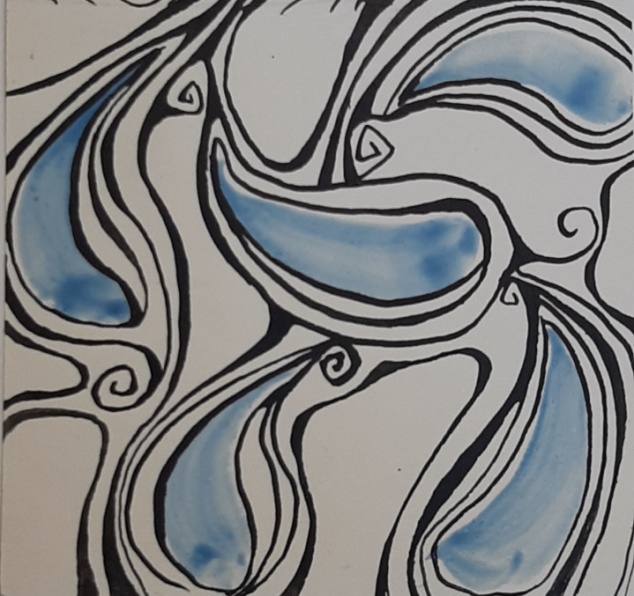 задание 5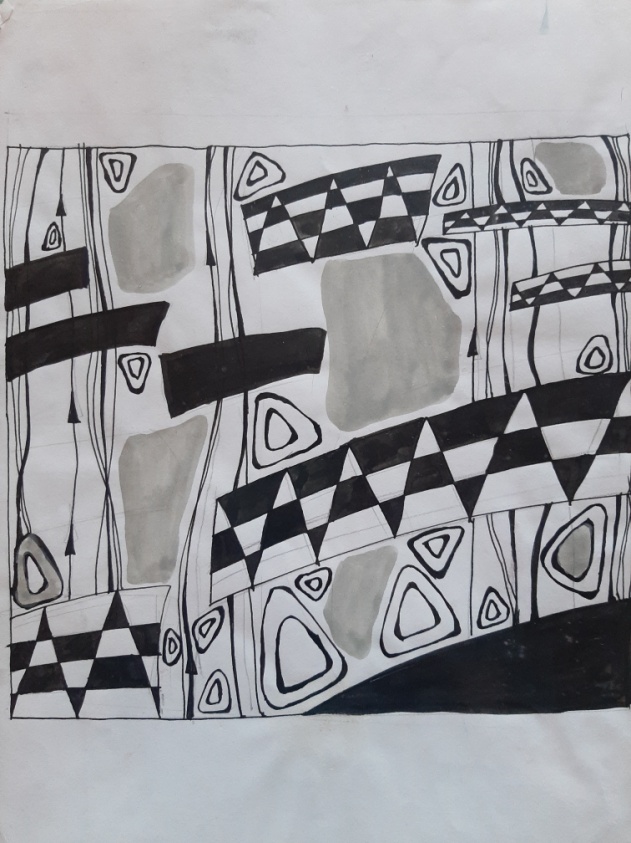 задание  6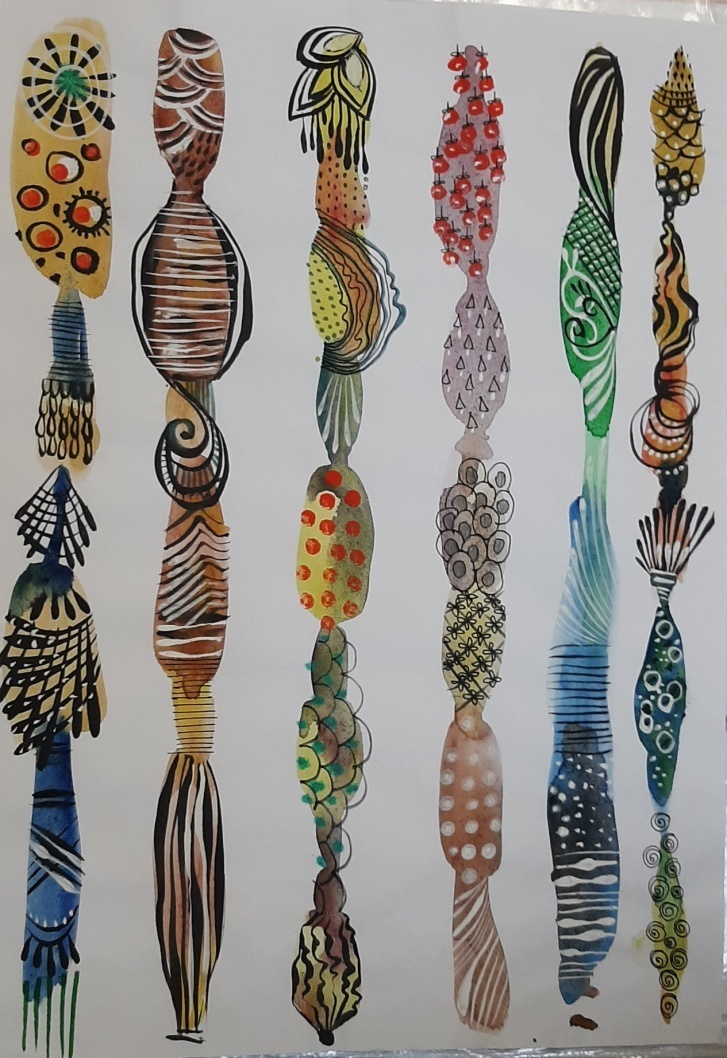 задание 7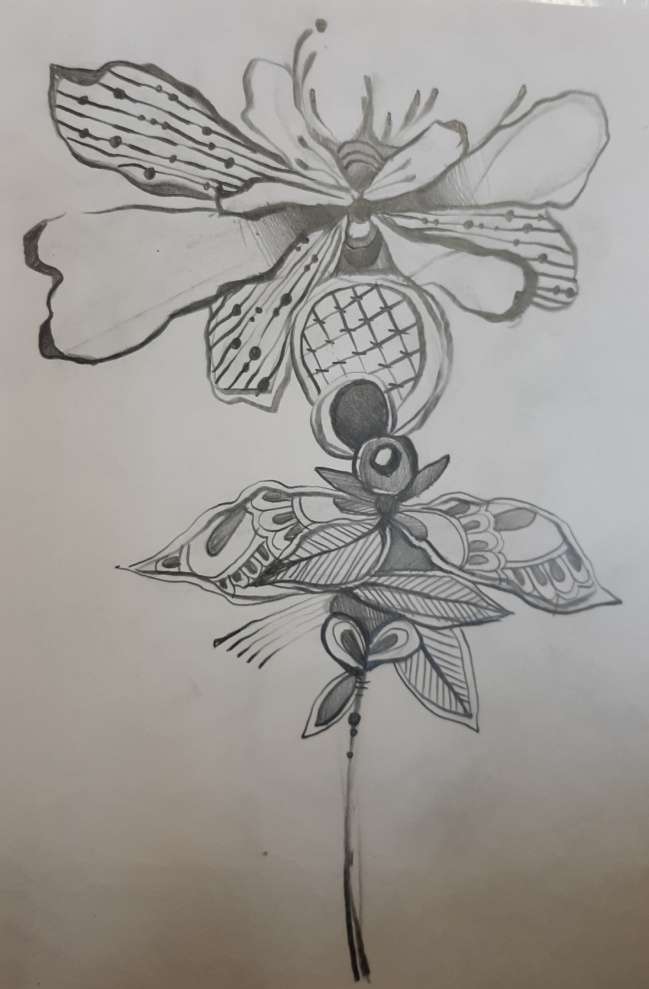 задание 8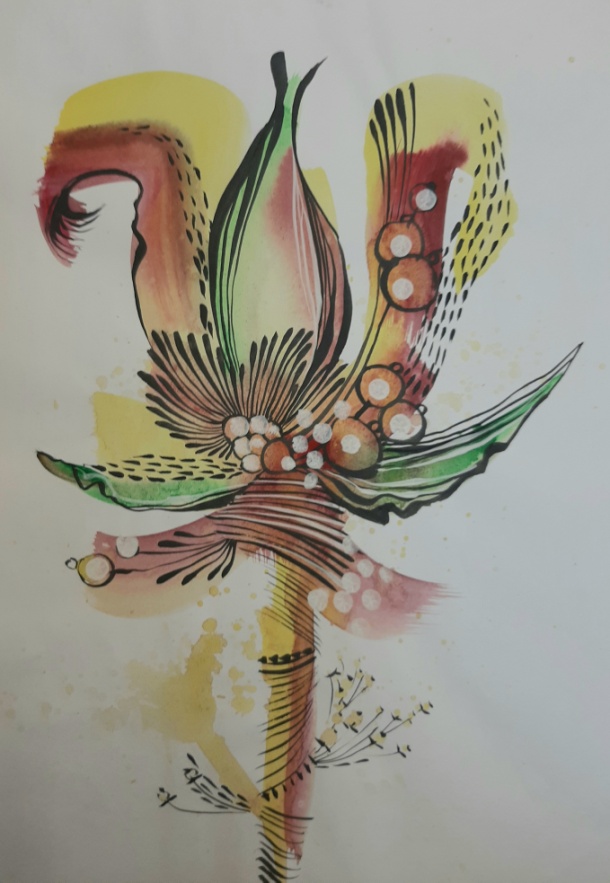 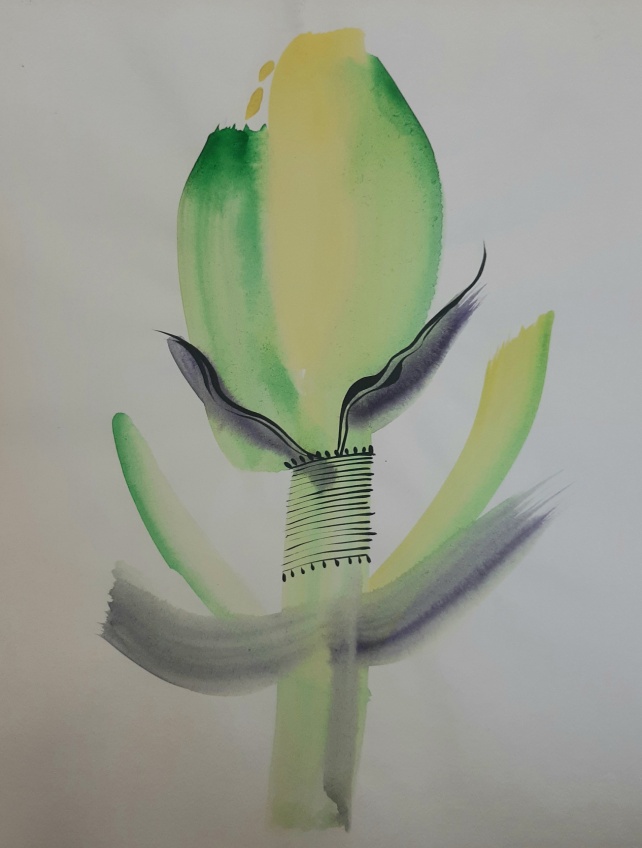 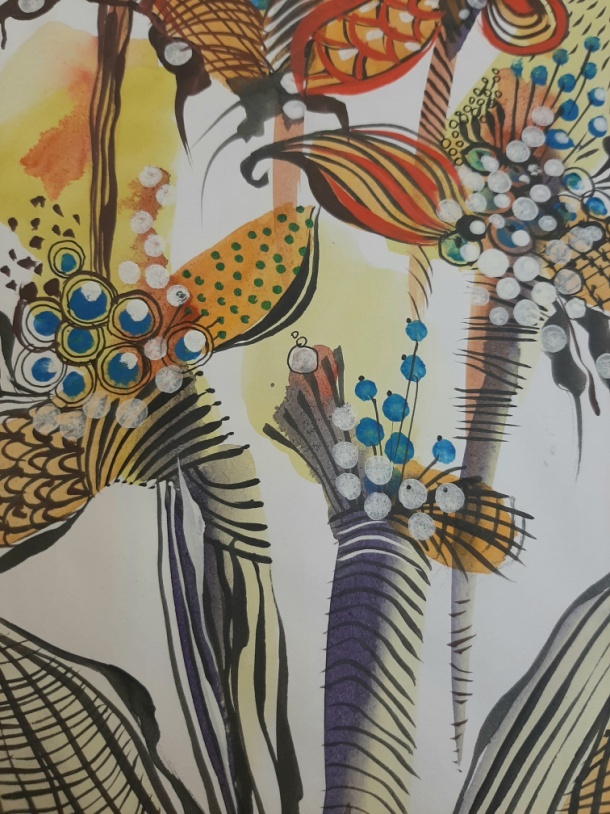 задание 9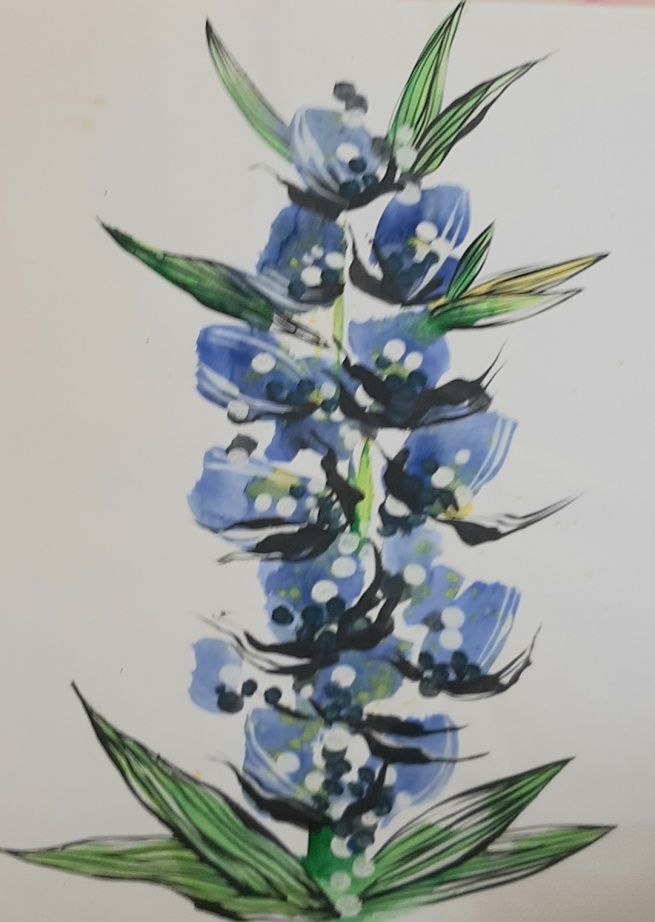 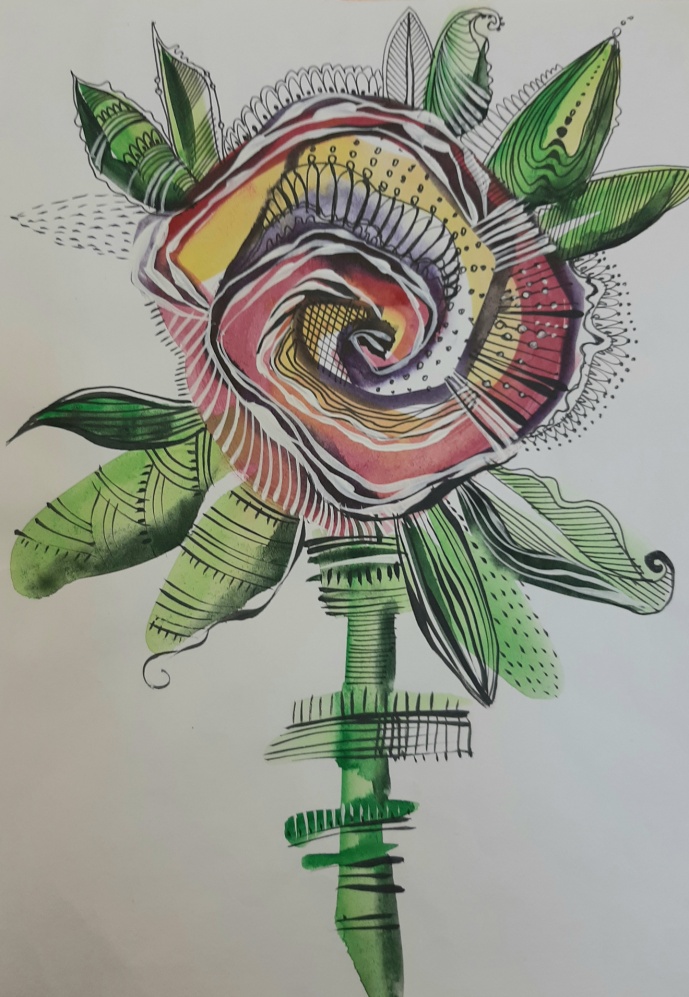 задание 10Список использованных источников1.Большой российский энциклопедический словарь. – М.: БольшаяРоссийская энциклопедия, 2003. – 1888 с.: ил.2.Новый словарь иностранных слов. - Мн: Современный литератор, 2005. –1088 с.3.Буткевич Л.М. История орнамента: учеб. пособие для студ. высш. пед.учеб. заведений / Л.М. Буткевич. – М.: Гуманит. изд. центр ВЛАДОС, 2003.– 272 с.: ил.4.Чернышев О. В.Формальная композиция: творческий практикум. – Мн.:Харвест, 1999. – 312 с.5.Васютинский Н.А. Золотая пропорция / Н.А. Васютинский. – М.: Молодаягвардия, 1990. – 238 с.6.Моделирование и художественное оформление одежды: учеб. для средн.спец. учеб. заведений / В.В. Ермилова, Д.Ю. Ермилова. - М.: Академия,2000. – 184 с.7.Иттен Иоханнес. Искусство формы / Иоханнес Иттен; пер. с нем. ипредисловие Л. Монаховой. – М.: Изд. Д. Аронов, 2001. – 136 с.: ил.8.Чернышев О.В. Формальная композиция: творческий практикум / О.В.Чернышев. – Мн.: Харвест, 1999. – 312 с.9.Бесчастнов Н.П. Изображение растительных мотивов: учеб. пособие длястуд. высш. учеб. заведений. / Н.П. Бесчастнов. – М.: Гуманит. изд. центрВЛАДОС, 2004. – 176с.: ил.10.Моделирование и художественное оформление женской и детской одежды:учеб. для средн. спец. учеб. заведений / Т.В. Козлова, Л.Б. Рытвинская, З.Н.11.Мазурина Т.А. Изобразительный товарный знак на основе природнойформы: методические указания к курсовому проекту №5 / Т.А.Мазурина. –Оренбург: ИПК ГОУ